ORGANIZATOR ATLETSKI KLUB "ZENICA" ZENICA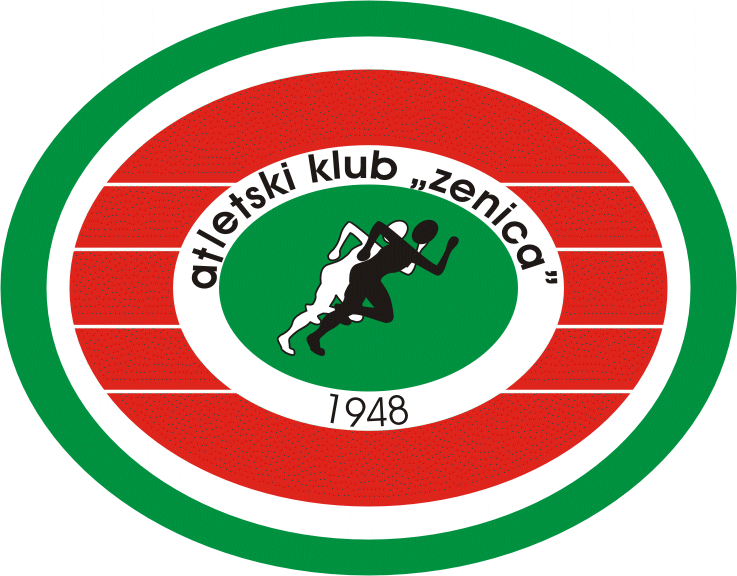 POJEDINAČNO PRVENSTVO BIH ZA SENIORE/KEBILTEN br.2-Rezultati -Zenica, 27/28.7.2019.god.    I DANKLADIVO (Ž) - 16.00  h      				             110 pr (M) – 16.00 h           					 	 	Vjetar: -0,6 m/s100 pr (Ž) – 16.10 h           					 		 Vjetar: -1,7 m/s100 m   (Ž) – 16.20 h     I grupa 							Vjetar: -2.1 m/s  			II grupa						Vjetar: -2.9 m/s100m   (M) PF – 16.30 h     I grupa					 	Vjetar: -0,7 m/s			II grupa						Vjetar: -1,6 m/sIII grupa						Vjetar: +0.3 m/s100 m (M) – Finale – 17.40 h							Vjetar: -1.9 m/sUkupno 400 m   (Ž) – 16.45  h 	         				DALJ  (M) – 16.45 h						   DISK (Ž) – 16.45 h		    				400m   (M) – 16.55 h       I grupa  				              			II Grupa		III Grupa1500 m (Ž) – 17.00 h						1500  m (M) – 17.10 h	     					5.000  m (Ž) – 17.20 h 	     				 VIS   (M) – 17.20 h	              				TROSKOK (Ž) – 17.20 h					KOPLJE  (M) – 17.40 h		      			        	   3.000 m (M)- 17.45 h				         		   KUGLA (M) – 17.45 h	   				         	 3.000 STP  (Ž) – 	17.55 h     				           4x100(Ž) – 18.10 h						4x100 (M) – 18.20 h 			 		II  DANKLADIVO  (M) – 16.00 h			                            	400m pr.  (M) – 16.00 h					          	 VIS  (Ž) – 16.00 h				   		200 m (Ž) – 16.10 h						                     	 Vjetar: +0.0 m/s	200 (M) – 16.20 h  -PF	I grupa                    			     		Vjetar: +0.8 m/s		II grupa							Vjetar: +0.7 m/s		III Grupa							Vjetar: +0.2 m/sDALJ (Ž) – 16.30 h						800 m (Ž) – 16.30 h			   			 800 m (M) –16.40 h						 DISK  (M) – 16.45 h					            3000 (Ž)  - 16.45 h	 				      5.000 (M)  - 17.00 h						      200 (M) – 17.15 h  -F	                         			  	   TROSKOK  (M)- 17.15 h					3000 Stp (M) – 17.25 h					KOPLJE (Ž) – 17.30 h			   			KUGLA  (Ž) – 17.30 h				    		 4x400 (Ž) – 17.40 h						  4x400 (M) – 17.50 h						  R.br.Ime i prezime    God    Klub RezultatPlasman3Ajla          Bašić01Sa48.3312Dajana     Subašić94Gla28.0121Patricija   Bilandžija03Vod 25.373StazaIme i prezime God   Klub    St. BrRezultatPlasman5Mahir         Kurtalić95Slt10914.9913Alesandro  Manojlović01Zvo1415.9526Benjamin   Bojanić98Sa12515.9837Ammar      Karaman00NG 28116.3344Eldar          Dautović00Ze25120.915StazaIme i prezime God   Klub    St. BrRezultatPlasman4Mladena  Petrušić92Gla2114.7113Slađana Jagodić00Bor12916.0325Sara        Lučić00Gla29818.953StazaIme i prezime God  Klub St.brRezultatPlasman6Ena         Jahić98Bor14713.7615Anica     Bartula00Gla2713.8127Nedžma  Begzadić04NG28914.2332Ajla        Sarajlić01Ze12514.734StazaIme i prezime God   Klub St.brRezultatPlasman2Emilija  Kusić99Leo27213.2215Nikolija  Stanivuković97Bor13013.2524Ivana Macanović97Bl15413.2833Kristina  Stojković04San27013.3547Milica  Bošnjak0022Ap5513.4956Mara Avram01Bl15513.6168Tijana  Zekić01Gla2913.677StazaIme i prezime GodKlubSt.brRezultatPlasman4Milan    Vidović01Prnj26311.1915Haris     Bikić99NG28011.2922Tarik     Rišljanin01Gor5811.7437Mirza    Hodžić01Gor6511.8843Adnan   Fazlić91BL25611.9056Ahmed  Muratović05NG28512.016StazaIme i prezime GodKlubSt.brRezultatPlasman4Sait         Huseinbašić91Bor15011.3515Egon       Savić99Slt8511.4726Ammar  Karaman00NG28111.8733Edhem    Vikalo02Slt29511.9142Nadir      Kusturica99NG28412.995StazaIme i prezime GodKlubSt.brRezultatPlasman4Hajrudin Vejzović00Slt9611.1713Nurudin  Zekan93NG28711.3225Anel        Torlak91Sa12411.7537Dejan      Ćejić02Bor15211.7642Emrah     Hodžić05NG28613.0656Mihajlo  Memedović03Gla36DNSStazaIme  i  PrezimeGodKlubSt.Br.RezultatPlasman4Hajrudin Vejzović00Slt9610.9012Sait Huseinbašić91Bor15011.2325Milan Vidović01Prnj26311.2637Egon Savić99Slt8511.3546Nurudin Zekan93NG28711.3653Haris Bikić99NG28011.4361Tarik Rišljanin01 Gor5812.0178Anel Torlak91Sa124DNSStazaIme  i  PrezimeGodKlubSt.Br.RezultatPlasman4 (F)Hajrudin Vejzović00Slt9610.9012 (F)Sait Huseinbašić91Bor15011.2325 (F)Milan Vidović01Prnj26311.2637 (F)Egon Savić99Slt8511.3546 (F)Nurudin Zekan93NG28711.3653 (F)Haris Bikić99NG28011.4361 (F)Tarik Rišljanin01 Gor5812.0178 (F)Anel  Torlak91Sa12411.7587 (III)Dejan  Čejić02Bor15211.7695 (II)Ammar  Karaman00NG28111.87107 (II)Hodžić Mirza01Gor6511.88113 (I)Adnan Fazlić91BL25611.90123 (II)Edhem Vikalo02Slt29511.91136 (I)Ahmed Muratović05NG28512.01142 (II)Nadir Kusturica99NG28412.99152(III)Emrah Hodžić05NG28613.0616StazaIme i prezime GodKlubSt. BrojRezultatPlasman5Jelena           Gajić97Prnj26256.2514Aleksandra  Roljić01BL15658.8226Kristina       Stojković04San2701.00.7737Tea               Oljača03BL1581.01.6243Teodora       Čubrilović03BL1571.04.7858Zerina          Sivac06Ze1261.05.45V.K.1Ajla              Tuka03Ze1231.07.3462Ena               Jahić98Bor147DNSR.br.Ime i prezime    God   Klub RezultatPlasman5Sait        Huseinbašić91Bor6.8116Sedin      Heco96Ze6.8024Stefan    Stanković00BL6.7533Nikola    Dolina01Leo6.1542Mihajlo  Memedović03Gla6.0951Harun    Bečić99Ze6.046R.BrPakušajiPakušajiPakušajiPakušajiPakušajiPakušajiR.BrI  vj. m/sII  vj. m/sIII  vj. m/sIV  vj. m/s V  vj. m/sVI  vj. m/s56.15-0,16.59-1.36.58-2.0X6.81-0,8X6X6.80-1.0XXXX46.64-1.36.66-1.66.74-1.4X6.70-1.26.75-0.635.70-1.7X6.15-1.4X6.14-1.2X26.09-0.5X5.98-1.6XXX16.04-1.06.01-1.3X5.76-1.15.79-0.85.49-1.3R.br.Ime i prezime    God   Klub RezultatPlasman5Mediha   Salkić99Ze47.4314Gorana   Tešanović9722 Ap.43.7022Amina    Silajdžija94NG 34.0131Nina      Zurovac03Leo25.694StazaIme i prezime GodKlubSt. Br.RezultatPlasman2Adis    Hodžić00Ze12154.5413Salih   Smailović03Ze12058.2324Jovan    Tomaš03Prnj26459.9935Vedran  Šukalo97Bos1531.00.4245Stefan   Kotoran01BL25751.4112Mirko  Cvijić00Pri2052.7226Sandro  Ćorić02BL25853.1333Aleksandar  Ćirić01BL25953.2444Eldar  Dautović00Ze251DNS4Amel    Tuka91Ze25347.1113Abedin Mujezinović93Ze25248.2425Rusmir  Malkočević96Slt9648.8938Nikola   Vasković98Vla29650.0646Faris     Ibrahimpašić05Sa11950.2051Haris    Bikić99NG28050.8167Amel    Aščerić96Ze1953.267R.br.Ime i prezime God  Klub   St.br.RezultatPlasman1Selma         Zrnić91Sa1284.38.3917Alma          Hrnjić97NG2884.45.2822Lusija  Kimani81BL1595:11.4939Nudžejna  Šupuk01Sana405.27.9846Anastasija  Višt02Dob2745.27.9858Nikolina    Radulović02Mar2925.35.5363Suzana  Mačković01BL2555:37.9075Magdalena  Katana97Prnj2626:04.998R.Br.Ime i prezime  God      Klub St.br.RezultatPlasman11Stefan   Ćuković97IS2973.57.6215Dušan   Babić86BL2603.58.0928Nikola   Pejčić98Dob2763.59.32310Rajko    Poparić01Mar2914.26.8147Nikola  Petrović00Prnj2664:28.4653Marko  Starčević90 Gor574.31.8466Damjan  GrumićPrnj2654:38.2272Mehrudin Šljivar90Sana434.44.288StazaIme i prezime   God    Klub St.br.RezultatPlasman3Lusija  Kimani81BL15920:22.0711Amila  Kahriman03Ze12224:11.0122Irma  Selman93San4627:46.503R.br.Ime i prezime    God   Klub RezultatPlasman3Marko    Ćeranić91Bor-DNS5Maid      Redžić99Ze2.1014Samir     Hodžić96Ze2.0021Dario      Jugo98NG1.7532Nikola     Dolina01Leo1.754R.br.Ime i prezime    God    Klub RezultatPlasman6Milica      Bošnjak0022 Ap.11.8013Nikolija    Stanivuković97Bor11.4125Mladena  Petrušić92Gla11.2532Slađana    Jagodić00Bor10.9841Diana       Kovač03      Leo10.4654Jovana     Pavlović04Bor9.436R.BrPakušaji Pakušaji Pakušaji Pakušaji Pakušaji Pakušaji R.BrI  vj. m/sII  vj. m/sIII  vj. m/sIV  vj. m/s V  vj. m/sVI  vj. m/s610.66-1.411.20-1.511.67-1.311.80-0.911.01-1.911.43-0.8310.85-0.610.92-2.911.36-1.011.221.211.41-1.8X511.12-1.210.99-1.711.24-1.011.25-1.1X11.16-1.3210.52-1.410.51-1.910.65-1.110.53-0.710.98-1.910.62-1.319.98-1.19.97-2.110.11-0.910.46-0.810.27-1.9X4XX9.08-1.79.28-1.39.43-1.7XR.br.Ime i prezime    God   Klub RezultatPlasman5Dejan           Mileusnić91 Ze73.6014Aleksandar  Lučić98Gla60.9023Ratko           Đurović81Gla53.6331Igor               Rašić00Tes45.3242Jovica           Šipka99BL43.005R.br.Ime i prezime GodKlubSt.br.RezultatPlasman1Osman    Junuzović93DI78.42.2412Belmin    Mrkanović00DI128.42.62211Božidar    Vujić96Mar2949.08.1035Oleg        Galić02BL2619.16.7849Vladimir  Pejčić97Do2779.37.7754Emir       Hastor94Gor5910.32.456R.br.Ime i prezime    God    Klub RezultatPlasman8Mesud            Pezer93Ze20.4617Kemal            Mešić85NG19.5726Hamza           Alić79Ze19.3033Aleksandar    Novaković95Bor18.4541Nermin            Štitkovac00Sa16.7554Armin             Sinančević96Srb20.62V.K5Asmir             Kolašinac84Srb20.88V.KR.Br.Ime i prezime   God     Klub St.br.RezultatPlasman2Adela  Čomor93Slt11111:57.6415Jovana Mitrović04San27113:37.3023Ena  Mijić03BL16013:56.5234Belma  Ćuran03San26914:15.9441Amira Mehić02Ze25414.47.905StazaKLUB RezulatPlasman4Banja Luka50.8813Borac51.7722Glasinac51.9335San57.834StazaKLUB RezultatPlasman2Sloboda – Tehnograd42.8313ZenicaDNS4Banja Luka45.3325GoraždeDQR.br.Ime i prezime   GodKlubRezultatPlasman4Samir           Vilić78Sa54.4011Vojislav       Grubiša97Bor25.3722Aleksandar Novaković95Bor24.2233Edin             Bajrić77SaDNSStazaIme i prezime GodKlubSt.br.RezultatPlasman4Rusmir       Malkočević96Slt7555.5915Alesandro  Manojlović  01Zvo1457.4426Ammar      Karaman00NG28157.4733Boriša         Cvijetić01Gla301.11.6942Eldar           Dautović00Ze251DNSR.br.Ime i prezime     GodKlubRezultatPlasman4Mladena Petrušić92Gla17015Sara        Lučić00Gla17013Slađana  Jagodić00Bor16031Diana     Kovač03Leo15542Snežana Ćaćić04Rog1455StazaIme i prezime  God KlubSt.brRezultatPlasman5Ivana      Macanović97BL15426.4014Almina   Rašić03Tes12726.8827Kristina  Stojković04San27026.8936Milica     Bošnjak0022AP.5527.6348Mara   Avram01BL15527.9853Anica   Bartula00Gla2729.0762Belma  Ćuran03San26929.277StazaIme i prezime  God  Klub St.brRezultatPlasman4Haris  Bikić99NG28023.4813Hajrudin  Vejzović00Slt9623.5522Stefan  Kotoran01BL25723.7135Sandro  Ćorić02BL25824.0246Amel  Aščerić96Ze1924.3357Mirza  Hadžić01Gor65DNSStazaIme i prezime  God  Klub St.brRezultatPlasman3Faris  Ibrahimpašić95Sa11923.0312Milan  Vidović01Prnj26323.0625Nikola  Dolina01Leo27323.9436Adnan  Fazlić91BL25624.4347Ahmed  Muratović05NG28524.985StazaIme i prezime  GodKlubSt.brRezultatPlasman2Egon  Savić99Slt8525.2818Nadir  Kusturica99NG28425.9327Salih  Smailović03Ze12026.2334Nikola  Vasković98Vla296DNSR.br.Ime i prezime     God    Klub RezultatPlasman6Mladena  Petrušić92Gla5.4815Nikolija   Stanivuković97Bor5.4724Emilija    Kusić99Leo5.3833Snežana   Ćaćić04Rog4.6942Irena        Ikonić02Rog4.4951Nikolija    Ćaćić01Rog4.456R.BrPakušaji Pakušaji Pakušaji Pakušaji Pakušaji Pakušaji R.BrI  vj. m/sII  vj. m/sIII  vj. m/sIV  vj. m/s V  vj. m/sVI  vj. m/s5X5.35-0.1X5.31-0.25.35-0.75.47-0.034.68-0.14.69-0.4X4.66        -0.54.63-0.0        4.460.74X5.38-0.35.23-0.45.28-0.5X-0.2X0.72XX4.45-0.6XX4.49-0.514.29-1.5X4.45-0.1XX-65.31-0.35.40-0,25.46-0,45.09-0.45.38-0.45.48-0.6StazaIme i prezime God  Klub    St.br.RezultatPlasman5Jelana          Gajić97Prnj2622:13.5012Aleksandra Roljić01BL1562:24.3628Nudžeima    Šupuk01San402:29.3737Nikolina      Radulović02Mar2922:31.0041Zerina         Sivac06Ze1262:34.58V.K.3Teodora      Čubrilović03BL1572:36.0756Magdalena  Katana05San2682:46.776StazaIme i prezime God  Klub    St.br.RezultatPlasman1Abedin        Mujezinović93Ze2521:53.3015Stefan          Ćuković97IS2971:54.9327Dušan          Babić86BL2601:55.1038Uroš           Gutić97Bos2781:59.7746Aleksandar Ćirić01BL2592:01.5853Mirko          Cvijić00Pri202:02.7962Adis             Hodžić 00Ze1212:13.0877Jovan          Tomaš03Prnj2642:23.748R.br.Ime i prezime     GodKlubRezultatPlasman5Mesud           Pezer93Ze52.9313Vojislav        Grubiša97Bor49.1324Aleksandar   Novaković95Bor42.4232Nermin          Štitkovac00Sa42.1941Ivan               Ćebić        01Gla38.295R.br.Ime i prezime God   KlubSt.br.RezultatPlasman8Alma         Hrnjić97NG28810.18.7111Adela        Čomor93Slt11110.35.1024Lusija        Kimani81BL15910.56.0733Tea            Oljača03BL15811.44.0646Anastasija Višt02Dob27411.45.9455Suzana      Mačković01BL25512.26.4269Jovana      Mitrović04San27112.49.267R.br.Ime i prezime God   KlubSt. Br.RezultatPlasman2Belmin     Mrkanović00DI1215.27.4716Oleg          Galić02BL26115.31.97212Božidar    Vujić96Mar29415.33.99310Alija        Imamović96NG28216.26.4249Vladimir  Pejčić97Do27716.35.1258Nikola      Petrović00Prnj26617.00.2267Damjan    GrumićPrnj26517.29.40710Adi           Šaljić01NG28317.37.3384Mehrudin Šljivar90Sana4318.11.9593Jasmin      Ališić87Sana4118.33.6710StazaIme i prezime  God  Klub St.brRezultatPlasman4Hajrudin  Vejzović00Slt9622.0715Faris IbrahimpašićSa11922.3826Haris  Bikić99NG28022.4931Egon Savić99Slt8523.3247Stefan  Kotoran01BL25723.5053Milan VidovićPrnj26323.6962Nikola DolinaLeo27324.3678Nadir KusturicaNG28425.908R.br.Ime i prezime   GodKlubRezultatPlasman5Sedin      Heco96Ze15.3914Maid      Redžić99Ze13.8823Samir     Hodžić96Ze13.4531Igor         Rašić00Tes12.9742Mihajlo  Memedović03Gla12.835R.BrPakušajiPakušajiPakušajiPakušajiPakušajiPakušajiR.BrI  vj. m/sII  vj. m/sIII  vj. m/sIV  vj. m/s V  vj. m/sVI  vj. m/s515.39-0,214.94-0.115.10-0.3X14.83-0,3X4      13.88        -0.913.69-0.5X---313.15-0.213.08-0.613.45-0.1-13.220.1112.97--0.1      12.40       -0.212.10-0.7      12.80       -0.3X      12.65       - 0.12X12.83-0.412.53-0.5X       12.51        -0.3XR.br.Ime i prezime God  KlubSt.br.Rezult.Plasman1Osman  Junuzović93DI79.05.4014Rajko    Poparić01Mar29110.46.3423Miloš     Popović93San26711.19.773R.br.Ime i prezime GodKlubRezult.Plasman9Vanja         Spaić95Leo43.1617Slađana      Jagodić00Bor36.8926Tina            Bošnjak0122Ap.35.2138Nikolija      Stanivuković97Bor34.7045Anđela        Kovačević98Gla31.4552Nina            Zurovac03Leo28.4661Anja            Biljanović05Tes27.4073Emina         Selimović01Sa25.268R.br.Ime i prezime     GodKlubRezultatPlasman5Mediha  Salkić99Ze14.4314Gorana  Tešanović9722 Ap.13.4221Amina   Silajdžija 04NG10.7532Branka  Jotanović01Bor10.4543Ajla        Bašić01Sa9.605StazaKLUB RezultatPlasman2Banja  Luka4:20.4214San4:46.2623ZenicaDNSStazaKLUB RezultatPlasman4Zenica3:26.2213Banja  Luka3:34.1325SanDNS2Sloboda - TehnogradDNS